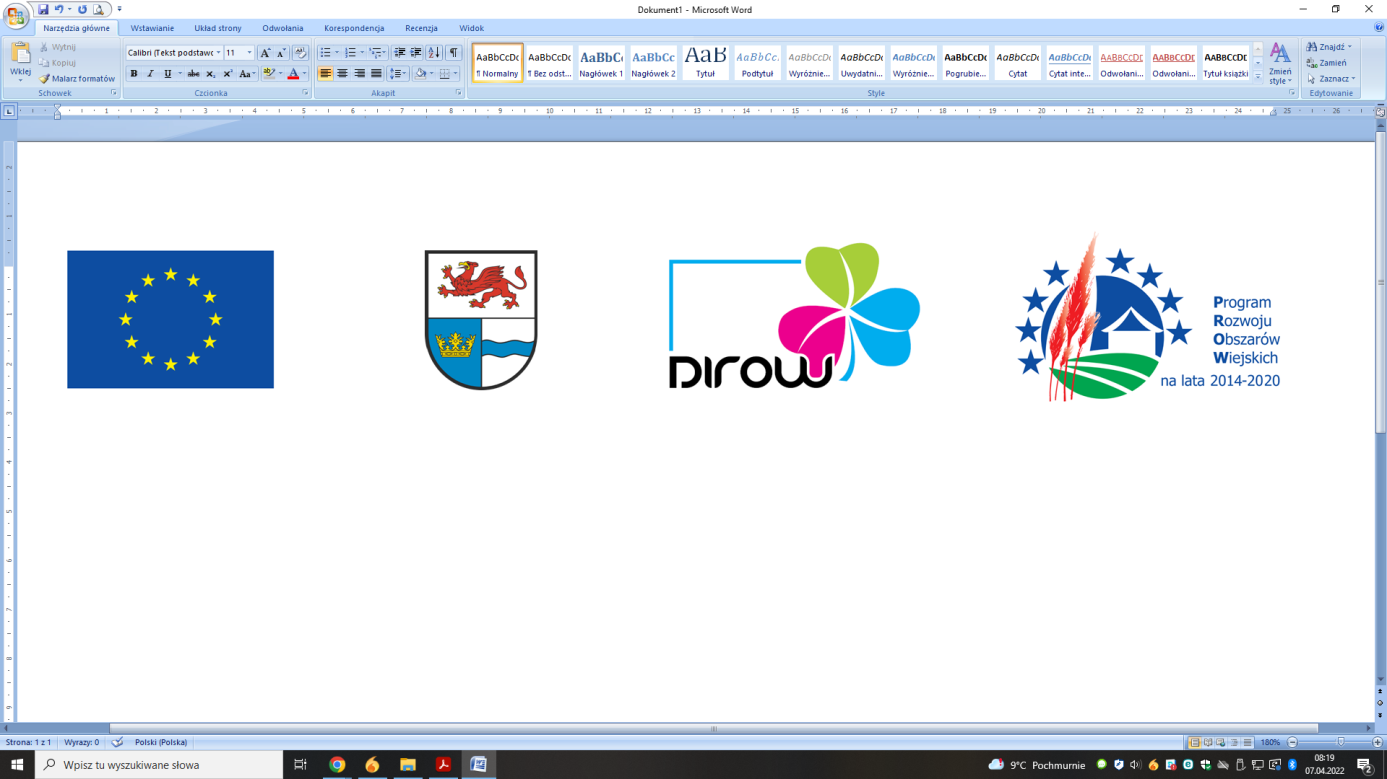 Specyfikacja Warunków ZamówieniaZD.272.4.2024.MWZAMAWIAJĄCY:Powiat Gryfińskiul. Sprzymierzonych 4, 74-100 GryfinoZAPRASZA DO ZŁOŻENIA OFERTYW POSTĘPOWANIU O UDZIELENIE ZAMÓWIENIA PUBLICZNEGO PROWADZONY W TRYBIE PODSTAWOWYM BEZ PRZEPROWADZENIA NEGOCJACJI NA PODSTAWIE ART. 275 PKT 1 USTAWYNA ROBOTY BUDOWLANEO WARTOŚCI ZAMÓWIENIA PONIŻEJ KWOT OKREŚLONYCH W PRZEPISACH WYDANYCH NA PODSTAWIE ART. 3 USTAWY DLA ZADANIA PN.:Przebudowa drogi powiatowej nr 1404Z Trzcińsko-Zdrój – Białęgi, na odcinku Smuga – GogoliceZatwierdził: Przewodniczący Zarządu - Wojciech Konarski 			Członek Zarządu - Ewa Dudar				Członek Zarządu – Henryk Kaczmar 					Członek Zarządu – Jerzy Zgoda					 Członek Zarządu – Jerzy Miler                                   			Gryfino, dnia 8 lutego 2024 r.SPIS TREŚCI: Rozdział I Nazwa oraz adres zamawiającego, numer telefonu, adres poczty elektronicznej oraz strony internetowej. Adres strony internetowej na której udostępnione będą zmiany i wyjaśnienia treści SWZ oraz inne dokumenty zamówienia bezpośrednio związane z postępowaniem o udzielenie zamówienia. ; Rozdział II Tryb udzielenia zamówienia; Rozdział III Informacja dotycząca możliwości prowadzenia negocjacji; Rozdział IV Opis przedmiotu zamówienia; Rozdział V Informacja o przewidywanych zamówieniach, o których mowa w art. 214 ust. 1 pkt 7; Rozdział VI Termin wykonania zamówienia; Rozdział VII Projektowane postanowienia umowy w sprawie zamówienia publicznego, które zostaną wprowadzone do treści umowy; Rozdział VIII Informacje o środkach komunikacji elektronicznej. Wymagania techniczne i organizacyjne sporządzania, wysyłania i odbierania korespondencji elektronicznej; Rozdział IX Informacje o sposobie komunikowania się zamawiającego z wykonawcami w inny sposób niż przy użyciu środków komunikacji elektronicznej w przypadku zaistnienia jednej z sytuacji określonych w art. 65 ust. 1, art. 66 i art. 69; Rozdział X Osoby uprawnione do komunikowania się z wykonawcami; Rozdział XI Termin związania ofertą; Rozdział XII Opis sposobu przygotowania oferty; Rozdział XIII Sposób oraz termin składania i otwarcia ofert; Rozdział XIV Podstawy wykluczenia; Rozdział XV Warunki udziału w postępowaniu; Rozdział XVI Wykaz oświadczeń i dokumentów składanych wraz z ofertą; Rozdział XVII Wykaz podmiotowych środków dowodowych składanych na wezwanie; Rozdział XVIII Wspólne ubieganie się o udzielenie zamówienia; Rozdział XIX Sposób obliczania ceny; Rozdział XX Kryteria oceny ofert. Ocena ofert; Rozdział XXI Informacje o formalnościach jakie muszę zostać dopełnione po wyborze oferty w celu zawarcia umowy w sprawie zamówienia publicznego; Rozdział XXII Wymagania dotyczące wadium; Rozdział XXIII Zabezpieczenie należytego wykonania umowy; Rozdział XXIV Wymagania w zakresie elektromobilności Rozdział XXV Pouczenie o środkach ochrony prawnej; Rozdział XXVI Obowiązek informacyjny wynikający z art. 13 RODO. ZAŁĄCZNIKI: Załącznik nr 1 Formularz oferty; Załącznik nr 2 Oświadczenia o braku podstaw do wykluczenia i o spełnieniu warunków udziału w postępowaniu Załącznik nr 3 Oświadczenie o braku przynależności do tej samej grupy kapitałowej Załącznik nr 4 Wzór zobowiązania Załącznik nr 5 Wykaz robót; Załącznik nr 6 Wykaz osób;Załącznik nr 7 Wzór umowy;Załącznik nr 8 Projekt Wykonawczy;Załącznik nr 9 Specyfikacje Techniczne Wykonania i Odbioru Robót;Załącznik nr 10 Tabela Elementów Rozliczeniowych TER;Załącznik nr 11 Stała Organizacja Ruchu (SOR)ROZDZIAŁ I Nazwa oraz adres zamawiającego, numer telefonu, adres poczty elektronicznej oraz strony internetowej. Adres strony internetowej na której udostępniane będą zmiany i wyjaśnienia treści SWZ oraz inne dokumenty zamówienia bezpośrednio związane z postępowaniem o udzielenie zamówienia. Zamawiający: Powiat Gryfińskiul. Sprzymierzonych 4, 74-100 Gryfinowww.gryfino.powiat.pl NIP: 858-15-63-280, REGON: 811683965Tel. 914045000Godziny urzędowania : poniedziałek – piątek 7.30-15.30Adres poczty elektronicznej: e-mail: przetargi@gryfino.powiat.plAdres strony internetowej prowadzonego postępowania: bip.gryfino.powiat.plAdres strony internetowej na której udostępniane będą zmiany i wyjaśnienia treści SWZ oraz inne dokumenty zamówienia bezpośrednio związane z postępowaniem o udzielenie zamówienia: www.platformazakupowa.pl/pn/gryfino_powiatROZDZIAŁ II Tryb udzielenia zamówienia 1. Niniejsze postępowanie prowadzone jest w trybie podstawowym bez negocjacji o jakim stanowi art. 275 pkt 1 ustawy Prawo zamówień publicznych zwanej dalej „ustawą” oraz niniejszej Specyfikacji Warunków Zamówienia, zwaną dalej „SWZ”. 2. Zamawiający nie przewiduje wyboru najkorzystniejszej oferty z możliwością prowadzenia negocjacji. 3. Szacunkowa wartość przedmiotowego zamówienia nie przekracza progów unijnych o jakich mowa w art. 3 ustawy.  4. Przedkładając swoją ofertę Wykonawca akceptuje w całości i bez zastrzeżeń warunki stawiane przez Zamawiającego włącznie ze wszystkimi załącznikami, którym podporządkowane jest niniejsze zamówienie. 5. Wykonawcy są zobowiązani dokładnie zapoznać się i zastosować do wszystkich instrukcji, formularzy, warunków i wymagań zawartych w niniejszej SWZ. 6. Wykonawca ponosi wszelkie koszty związane z przygotowaniem i przedłożeniem swojej oferty.7. Zgodnie z art. 310 pkt 1 ustawy Zamawiający nie przewiduje możliwości unieważnienia przedmiotowego postępowania, jeżeli środki, które Zamawiający zamierzał przeznaczyć na sfinansowanie całości lub części zamówienia, nie zostały mu przyznane.ROZDZIAŁ III Informacja dotycząca możliwości prowadzenia negocjacji. Zamawiający przewiduje wybór najkorzystniejszej oferty bez przeprowadzenia negocjacji. ROZDZIAŁ IV Opis przedmiotu zamówienia Przedmiotem zamówienia jest:Przebudowa drogi powiatowej nr 1404Z Trzcińsko-Zdrój – Białęgi, na odcinku Smuga – Gogolice. Inwestycja współfinansowana ze środków Programu Rozwoju Obszarów Wiejskich  na lata 2014-2020 na operacje typu „Wsparcie inwestycji związanych z tworzeniem, ulepszaniem lub rozbudową wszystkich rodzajów małej infrastruktury w tym inwestycji w energię odnawialną i w oszczędzanie energii”.W ramach inwestycji należy m.in.:• zdjęcie warstwy humusu oraz wykonanie koryta w jezdni;frezowanie nawierzchni bitumicznej;rozbiórka istniejącej podbudowy;wykonanie nasypów w jezdni;• posadowienie krawężników i obrzeży na ławie betonowej (krawężniki z oporem);• wykonanie dolnych warstw konstrukcyjnych;• wykonanie zaprojektowanych nawierzchni;wykonanie chodników i zjazdów;umocnienie  rowów drogowych korytkami betonowymi;• wzmocnienie poboczy destruktem bitumicznym;• wykonanie stałej organizacji ruchu;Szczegółowy opis przedmiotu zamówienia zawiera: wzór umowy stanowiący załącznik nr 7 do SWZ, projekt wykonawczy stanowiący załącznik nr 8 do SWZ oraz Specyfikacje Techniczne Wykonania i Odbioru Robót stanowiące załącznik nr 9 do SWZ. Tabela Elementów Rozliczeniowych stanowiąca część dokumentacji projektowej (załącznik nr 10 do SWZ) stanowi podstawę do sporządzenia oferty. UWAGA: Wykonawca w ramach umowy i zaoferowanej ceny uwzględni wykonanie dwóch tablic informacyjnych wraz z montażem zgodnie z wytycznymi Programu Rozwoju Obszarów Wiejskich  na lata 2014-2020, w zakresie informacji i promocji. Miejsce montażu tablicy zostanie wskazane przez zamawiającego. Przed przystąpieniem do wykonywania tablicy, wykonawca przedstawi do akceptacji zamawiającego projekt tablicy informacyjnej.2. Wspólny Słownik Zamówień CPV: 45233120-6 - Roboty w zakresie budowy dróg.3. Zamawiający nie dopuszcza możliwości składania ofert częściowych. Powody niedokonania podziału zamówienia na części: Zamawiający w przedmiotowym postępowaniu nie skorzystał z możliwości podzielenia zamówienia na części. Spowodowane jest to charakterem zadania oraz tym, że tworzy ono ze względów technicznych i organizacyjnych nierozerwalną całość. Podział zadania spowodowałby nadmierne trudności w koordynacji Wykonawców. Dodatkowo podzielenie zadania na części mogłoby nie pozwolić na osiągniecie celu któremu ma służyć.4. Zamawiający nie dopuszcza składania ofert wariantowych oraz w postaci katalogów elektronicznych .5. Zamawiający nie przewiduje aukcji elektronicznej.6. Zamawiający nie prowadzi postępowania w celu zawarcia umowy ramowej.7. Zamawiający nie zastrzega możliwości ubiegania się o udzielenie zamówienia wyłącznie przez wykonawców, o których mowa w art. 94 p.z.p. 8. Wymagania związane z realizacją zamówienia w zakresie zatrudnienia przez wykonawcę lub podwykonawcę na podstawie stosunku pracy osób wykonujących wskazane przez zamawiającego czynności w zakresie realizacji zamówienia, jeżeli wykonanie tych czynności polega na wykonywaniu pracy w sposób określony w art. 22 § 1 ustawy z dnia 26 czerwca 1974 r. - Kodeks pracy obejmują następujące rodzaje czynności : czynności związane z obsługą ciężkiego sprzętu budowlanego tj. m.in.: koparka, ładowarka, koparko-ładowarka, frezarka, rozkładarka mas bitumicznych;czynności związane z układaniem nawierzchni z masy bitumicznej. 9. Szczegółowe wymagania dotyczące realizacji oraz egzekwowania wymogu zatrudnienia na podstawie stosunku pracy zostały określone we wzorze umowy stanowiącym Załącznik nr 7 do SWZ. 10. Wykonawca przygotuje oraz złoży u Zamawiającego podczas odbioru końcowego robót (2 kpl.                         w formie pisemnej trwale spięte oraz 2 kopie zapisane na nośniku CD) wszelkie dokumenty za wykonany przedmiot zamówienia, a  w szczególności:protokoły z badania materiałów,dokumenty potwierdzające jakość materiałów i urządzeń użytych do wykonania przedmiotu zamówienia,inne dokumenty zgromadzone w trakcie wykonywania przedmiotu zamówienia, a odnoszące się do jego realizacji, zwłaszcza rysunki ze zmianami naniesionymi  w trakcie realizacji zadania,projekt powykonawczy,inwentaryzację geodezyjną powykonawczą (zgodną z wymogami w STWiOR),pozostałe dokumenty niezbędne do zgłoszenia zakończenia realizacji robót.11. W ramach niniejszego zamówienia oraz ceny oferty Wykonawca zobligowany będzie do wykonania oraz zapewnienia:sprawnej organizacji i zagospodarowania zaplecza budowy,zgodnych z przepisami prawa warunków bhp i ppoż.,w przypadku korzystania z podwykonawców koordynowania robót podwykonawców, ponosząc za nie pełną odpowiedzialność,zapewnienie nadzoru technicznego nad realizowanym zadaniem, nadzoru nad personelem                            w zakresie porządku i dyscypliny pracy,prawidłowego prowadzenia dokumentacji budowy,przy realizacji zamówienia zagwarantowania, aby wszystkie materiały użyte do wykonania przedmiotu umowy posiadały dopuszczenie do obrotu oraz właściwe deklaracje zgodności                         z obowiązującymi w tym zakresie normami. Wykonawca, ww. dokumenty na żądanie Zamawiającego dostarczy przy odbiorze końcowym. Wyklucza się montaż jakichkolwiek materiałów i sprzętu nie posiadających ważnych certyfikatów,wymagania dotyczące robót – wszystkie prace winny być zrealizowane zgodnie                                             z obowiązującymi przepisami, obowiązującymi normami, warunkami technicznymi i sztuką budowlaną, przepisami bhp, ppoż. z zalecaniami inspektora nadzoru Zamawiającego, oraz zgodnie z wymogami dokumentacji projektowej i wytycznymi niniejszej Specyfikacji, a także                 z pozostałymi załącznikami, Wykonawca zobowiązany jest do przywrócenia należytego stanu i porządku terenu budowy,                        a także (w razie korzystania) dróg, nieruchomości, urządzeń, obiektów itp., które Wykonawca naruszył przy wykonywaniu przedmiotu zamówienia.12. Wykonawca w ramach wynagrodzenia określonego w ofercie zobowiązany jest do oznakowania oraz zabezpieczenia miejsca prowadzenia robót na czas ich realizacji, na podstawie sporządzonego na własny koszt i zatwierdzonego projektu tymczasowej organizacji ruchu.13. Zamawiający nie przewiduje obowiązku osobistego wykonania przez wykonawcę kluczowych zadań zgodnie z art. 60 Ustawy i art. 121 Ustawy. 14.  Zamawiający wymaga, aby w przypadku powierzenia części zamówienia podwykonawcom, wykonawca wskazał w ofercie części zamówienia, których wykonanie zamierza powierzyć podwykonawcom oraz podał nazwy ewentualnych podwykonawców, jeżeli są znani. 15. Zamawiający nie wymaga przeprowadzenia przez wykonawcę wizji lokalnej lub sprawdzenia przez niego dokumentów niezbędnych do realizacji zamówienia, o których mowa w art. 131 ust. 2 Ustawy. 16. Rozliczenia między zamawiającym a wykonawcą prowadzone będą wyłącznie w polskiej walucie. 17. Powołanie się w dokumentacji projektowej na określonych producentów, wykonawców i dostawców ma charakter przykładowy i dotyczy wyłącznie parametrów technicznych i charakterystyki urządzeń i materiałów przyjętych w projekcie (wynikających z rozwiązań projektowych) i nie jest zobowiązaniem do wyboru tych producentów jako dostawców i wykonawców. Dopuszcza się w tym zakresie rozwiązania równoważne, tj. posiadające parametry techniczne nie gorsze niż wymagane w dokumentacji projektowej. W przypadku zaoferowania rozwiązań równoważnych na wykonawcy spoczywa obowiązek wykazania równoważności oferowanych rozwiązań. 18. W przypadku wystąpienia w dokumentacji postępowania odniesień do norm, europejskich ocen technicznych, aprobat, specyfikacji technicznych i systemów referencji technicznych, o których mowa w art. 101 ust. 1 pkt 2 oraz ust. 3 Ustawy, dopuszcza się rozwiązania równoważne pod warunkiem, że wykonawca udowodni w ofercie, w szczególności za pomocą przedmiotowych środków dowodowych, o których mowa w art. 104-107 Ustawy, że proponowane rozwiązania w równoważnym stopniu spełniają wymagania określone w opisie przedmiotu zamówienia. 19. Ilekroć w opisie przedmiotu zamówienia występują odniesienia do norm, europejskich ocen technicznych, aprobat, specyfikacji technicznych i systemów referencji technicznych dodaje się po ich brzmieniu zwrot „lub równoważne”. 20. Wykonawca, który powołuje się na rozwiązania równoważne, jest zobowiązany wykazać, że oferowane przez niego rozwiązanie spełnia wymagania określone przez zamawiającego. W takim przypadku, wykonawca załącza do oferty wykaz rozwiązań równoważnych wraz z jego opisem lub normami. ROZDZIAŁ V Informacja o przewidywanych zamówieniach, o których mowa w art. 214 ust. 1 pkt 7. 1. Zamawiający nie  przewiduje możliwości udzielenia zamówień o których mowa w art. 214 ust. 1 pkt. 7 Ustawy. ROZDZIAŁ VI Termin wykonania zamówienia. 1. Termin wykonania zamówienia: do 14 miesięcy od dnia podpisania umowy. 2. Wykonawca będzie odpowiedzialny wobec zamawiającego z tytułu rękojmi za wady przedmiotu umowy przez co najmniej 60 miesięcy. Okres rękojmi rozpoczyna się z dniem podpisania bezusterkowego protokołu odbioru robót. 3. Niezależnie od uprawnień z tytułu rękojmi wykonawca udzieli zamawiającemu gwarancji jakości na przedmiot umowy. Okres gwarancji wynosi minimum 60 miesięcy, licząc od dnia podpisania bezusterkowego protokołu odbioru robót. 4. Okres obowiązywania rękojmi i gwarancji stanowi jedno z kryteriów oceny ofert. ROZDZIAŁ VII Projektowane postanowienia umowy w sprawie zamówienia publicznego, które zostaną wprowadzone do treści umowy. 1. Istotne postanowienia umowy, która zostanie zawarta z wykonawcą, którego oferta zostanie wybrana jako najkorzystniejsza zawiera załącznik nr 7 do SWZ. Zawarta umowa będzie jawna i będzie podlegała udostępnieniu na zasadach określonych w przepisach o dostępie do informacji publicznej. 2. Ewentualne zmiany dokonane przez wykonawcę we wzorze umowy nie będą przez zamawiającego uwzględnione. 3. Wymagania dotyczące umowy o podwykonawstwo, których niespełnienie spowoduje zgłoszenie przez zamawiającego odpowiednio zastrzeżeń lub sprzeciwu, zawarte są w projekcie umowy, stanowiącej załącznik nr 7 do SWZ. 4. Zamawiający nie przewiduje udzielania zaliczek. ROZDZIAŁ VIII Informacje o środkach komunikacji elektronicznej. Wymagania techniczne i organizacyjne sporządzania, wysyłania i odbierania korespondencji elektronicznej. 1. Komunikacja w postępowaniu o udzielenie zamówienia, w tym składanie ofert, wniosków o dopuszczenie do udziału w postępowaniu, wymiana informacji oraz przekazywanie dokumentów lub oświadczeń między zamawiającym a wykonawcą, z uwzględnieniem wyjątków określonych w ustawie p.z.p., odbywa się przy użyciu środków komunikacji elektronicznej. Przez środki komunikacji elektronicznej rozumie się środki komunikacji elektronicznej zdefiniowane w ustawie z dnia 18 lipca 2002 r. o świadczeniu usług drogą elektroniczną (Dz. U. z 2020 r. poz. 344). 2. Ofertę, oświadczenia, o których mowa w art. 125 ust. 1 p.z.p., podmiotowe środki dowodowe, pełnomocnictwa, zobowiązanie podmiotu udostępniającego zasoby sporządza się w postaci elektronicznej, w ogólnie dostępnych formatach danych, w szczególności w formatach .txt, .rtf, .pdf, .doc, .docx, .odt . Ofertę, a także oświadczenie o jakim mowa w Rozdziale XII  SWZ składa się, pod rygorem nieważności, w formie elektronicznej lub w postaci elektronicznej opatrzonej podpisem zaufanym lub podpisem osobistym. 3. Postępowanie prowadzone jest w języku polskim w formie elektronicznej za pośrednictwem platformazakupowa.pl pod adresem:www.platformazakupowa.pl/pn/gryfino_powiat4. W celu skrócenia czasu udzielenia odpowiedzi na pytania preferuje się, aby komunikacja między zamawiającym a wykonawcami, w tym wszelkie oświadczenia, wnioski, zawiadomienia oraz informacje, przekazywane są w formie elektronicznej za pośrednictwem platformazakupowa.pl i formularza „Wyślij wiadomość do zamawiającego”. Za datę przekazania (wpływu) oświadczeń, wniosków, zawiadomień oraz informacji przyjmuje się datę ich przesłania za pośrednictwem platformazakupowa.pl poprzez kliknięcie przycisku  „Wyślij wiadomość do zamawiającego” po których pojawi się komunikat, że wiadomość została wysłana do zamawiającego.5. Zamawiający będzie przekazywał wykonawcom informacje w formie elektronicznej za pośrednictwem platformazakupowa.pl. Informacje dotyczące odpowiedzi na pytania, zmiany specyfikacji, zmiany terminu składania i otwarcia ofert Zamawiający będzie zamieszczał na platformie w sekcji “Komunikaty”. Korespondencja, której zgodnie z obowiązującymi przepisami adresatem jest konkretny wykonawca, będzie przekazywana w formie elektronicznej za pośrednictwem platformazakupowa.pl do konkretnego wykonawcy.6. Wykonawca jako podmiot profesjonalny ma obowiązek sprawdzania komunikatów i wiadomości bezpośrednio na platformazakupowa.pl przesłanych przez zamawiającego, gdyż system powiadomień może ulec awarii lub powiadomienie może trafić do folderu SPAM.7. Zamawiający, zgodnie z Rozporządzeniem Prezesa Rady Ministrów z dnia 31 grudnia 2020r. w sprawie sposobu sporządzania i przekazywania informacji oraz wymagań technicznych dla dokumentów elektronicznych oraz środków komunikacji elektronicznej w postępowaniu o udzielenie zamówienia publicznego lub konkursie (Dz. U. z 2020r. poz. 2452), określa niezbędne wymagania sprzętowo - aplikacyjne umożliwiające pracę na platformazakupowa.pl, tj.:stały dostęp do sieci Internet o gwarantowanej przepustowości nie mniejszej niż 512 kb/s,komputer klasy PC lub MAC o następującej konfiguracji: pamięć min. 2 GB Ram, procesor Intel IV 2 GHZ lub jego nowsza wersja, jeden z systemów operacyjnych - MS Windows 7, Mac Os x 10 4, Linux, lub ich nowsze wersje,zainstalowana dowolna przeglądarka internetowa, w przypadku Internet Explorer minimalnie wersja 10.0,włączona obsługa JavaScript,zainstalowany program Adobe Acrobat Reader lub inny obsługujący format plików .pdf,Szyfrowanie na platformazakupowa.pl odbywa się za pomocą protokołu TLS 1.3.Oznaczenie czasu odbioru danych przez platformę zakupową stanowi datę oraz dokładny czas (hh:mm:ss) generowany wg. czasu lokalnego serwera synchronizowanego z zegarem Głównego Urzędu Miar.8. Wykonawca, przystępując do niniejszego postępowania o udzielenie zamówienia publicznego:a) akceptuje warunki korzystania z platformazakupowa.pl określone w Regulaminie zamieszczonym na stronie internetowej pod linkiem  w zakładce „Regulamin" oraz uznaje go za wiążący,b) zapoznał i stosuje się do Instrukcji składania ofert/wniosków dostępnej pod linkiem. ZaleceniaFormaty plików wykorzystywanych przez wykonawców powinny być zgodne z “OBWIESZCZENIEM PREZESA RADY MINISTRÓW z dnia 9 listopada 2017 r. w sprawie ogłoszenia jednolitego tekstu rozporządzenia Rady Ministrów w sprawie Krajowych Ram Interoperacyjności, minimalnych wymagań dla rejestrów publicznych i wymiany informacji w postaci elektronicznej oraz minimalnych wymagań dla systemów teleinformatycznych”.Zamawiający rekomenduje wykorzystanie formatów: .pdf .doc .xls .jpg (.jpeg) ze szczególnym wskazaniem na .pdfW celu ewentualnej kompresji danych Zamawiający rekomenduje wykorzystanie jednego z formatów:.zip .7ZZamawiający zwraca uwagę na ograniczenia wielkości plików podpisywanych profilem zaufanym, który wynosi max 10MB, oraz na ograniczenie wielkości plików podpisywanych w aplikacji eDoApp służącej do składania podpisu osobistego, który wynosi max 5MB.Ze względu na niskie ryzyko naruszenia integralności pliku oraz łatwiejszą weryfikację podpisu, zamawiający zaleca, w miarę możliwości, przekonwertowanie plików składających się na ofertę na format .pdf  i opatrzenie ich podpisem kwalifikowanym PAdES. Pliki w innych formatach niż PDF zaleca się opatrzyć zewnętrznym podpisem XAdES. Wykonawca powinien pamiętać, aby plik z podpisem przekazywać łącznie z dokumentem podpisywanym.Zamawiający zaleca aby w przypadku podpisywania pliku przez kilka osób, stosować podpisy tego samego rodzaju. Podpisywanie różnymi rodzajami podpisów np. osobistym i kwalifikowanym może doprowadzić do problemów w weryfikacji plików. Zamawiający zaleca, aby Wykonawca z odpowiednim wyprzedzeniem przetestował możliwość prawidłowego wykorzystania wybranej metody podpisania plików oferty.Zaleca się, aby komunikacja z wykonawcami odbywała się tylko na Platformie za pośrednictwem formularza “Wyślij wiadomość do zamawiającego”, nie za pośrednictwem adresu email.Osobą składającą ofertę powinna być osoba kontaktowa podawana w dokumentacji.Ofertę należy przygotować z należytą starannością dla podmiotu ubiegającego się o udzielenie zamówienia publicznego i zachowaniem odpowiedniego odstępu czasu do zakończenia przyjmowania ofert/wniosków. Sugerujemy złożenie oferty na 24 godziny przed terminem składania ofert/wniosków.Podczas podpisywania plików zaleca się stosowanie algorytmu skrótu SHA2 zamiast SHA1.  Jeśli wykonawca pakuje dokumenty np. w plik ZIP zalecamy wcześniejsze podpisanie każdego ze skompresowanych plików. Zamawiający rekomenduje wykorzystanie podpisu z kwalifikowanym znacznikiem czasu.Zamawiający zaleca aby nie wprowadzać jakichkolwiek zmian w plikach po podpisaniu ich podpisem kwalifikowanym. Może to skutkować naruszeniem integralności plików co równoważne będzie z koniecznością odrzucenia oferty w postępowaniu.ROZDZIAŁ IX Informacje o sposobie komunikowania się zamawiającego z wykonawcami w inny sposób niż przy użyciu środków komunikacji elektronicznej w przypadku zaistnienia jednej z sytuacji określonych w art. 65 ust. 1, art. 66 i art. 69. Nie dotyczy. ROZDZIAŁ X Osoby uprawnione do komunikowania się w wykonawcami. 1. Zamawiający urzęduje w następujących dniach (pracujących) od poniedziałku do piątku w godzinach od 7.30 do 15.30. 2. Zamawiający nie przewiduje zwoływania zebrania wykonawców. 3. Osobą uprawnioną do bezpośredniego kontaktowania się z wykonawcami jest:1) Arkadiusz Durma, tel. + 48 91 404 50 00 wew.258;2) Marzena Wieczorek, Kornelia Zięba tel. + 48 91 404 50 00 wew. 269.4. Wykonawca może zwrócić się do zamawiającego z wnioskiem o wyjaśnienie treści SWZ. 5. Zamawiający jest obowiązany udzielić wyjaśnień niezwłocznie, jednak nie później niż na 2 dni przed upływem terminu składania ofert, pod warunkiem że wniosek o wyjaśnienie treści SWZ wpłynął do zamawiającego nie później niż na 4 dni przed upływem terminu składania ofert. 6. Jeżeli zamawiający nie udzieli wyjaśnień w terminie, o którym mowa w pkt 5, przedłuża termin składania ofert o czas niezbędny do zapoznania się wszystkich zainteresowanych wykonawców z wyjaśnieniami niezbędnymi do należytego przygotowania i złożenia ofert. 7. W przypadku gdy wniosek o wyjaśnienie treści SWZ nie wpłynął w terminie, o którym mowa w pkt 5, zamawiający nie ma obowiązku udzielania wyjaśnień SWZ oraz obowiązku przedłużenia terminu składania ofert. 8. Przedłużenie terminu składania ofert, nie wpływa na bieg terminu składania wniosku o wyjaśnienie treści SWZ. 9. Treść pytań wraz z wyjaśnieniami zamawiający udostępnia na Platformie bez ujawniania źródła zapytania. 10. W uzasadnionych przypadkach zamawiający może przed upływem terminu składania ofert zmienić treść specyfikacji warunków zamówienia. Dokonaną zmianę treści SWZ zamawiający udostępnia na Platformie. 11. Jeżeli w wyniku zmiany treści SWZ nieprowadzącej do zmiany treści ogłoszenia o zamówieniu jest niezbędny dodatkowy czas na wprowadzenie zmian w ofertach, zamawiający przedłuża termin składania ofert i zamieszcza informację na Platformie. ROZDZIAŁ XI Termin związania ofertą. 1. Wykonawca będzie związany ofertą przez okres 30 dni , tj. do dnia 26.03.2024 r. Bieg terminu związania ofertą rozpoczyna się wraz z upływem terminu składania ofert.2. W przypadku gdy wybór najkorzystniejszej oferty nie nastąpi przed upływem terminu związania ofertą wskazanego w ust. 1, Zamawiający przed upływem terminu związania ofertą zwraca się jednokrotnie do wykonawców o wyrażenie zgody na przedłużenie tego terminu o wskazywany przez niego okres, nie dłuższy niż 30 dni. Przedłużenie terminu związania ofertą wymaga złożenia przez wykonawcę pisemnego oświadczenia o wyrażeniu zgody na przedłużenie terminu związania ofertą.3. Odmowa wyrażenia zgody na przedłużenie terminu związania ofertą nie powoduje utraty wadium.ROZDZIAŁ XII Opis sposobu przygotowania oferty.1. Wykonawca może złożyć tylko jedną ofertę zgodnie z formularzem stanowiącym załącznik nr 1.2. Treść oferty musi odpowiadać treści SWZ.4.  Wraz z ofertą Wykonawca jest zobowiązany złożyć:1) oświadczenia, o których mowa w Rozdziale XVI ust. 3 SWZ;2) wypełnioną Tabelę Elementów Rozliczeniowych, zgodnie z załącznikiem nr 10 do SWZ.3) zobowiązanie innego podmiotu, o którym mowa w Rozdziale XVI ust. 3 pkt 2 SWZ (jeżeli dotyczy);4) dowód wniesienia wadium (jeżeli dotyczy);5) dokumenty, z których wynika prawo do podpisania oferty; odpowiednie pełnomocnictwa  (jeżeli dotyczy). 5. W przypadku zamówień o wartości niższej od progów unijnych Oferta, wniosek oraz przedmiotowe środki dowodowe (jeżeli były wymagane) składane elektronicznie muszą zostać podpisane elektronicznym kwalifikowanym podpisem lub podpisem zaufanym lub podpisem osobistym. W procesie składania oferty, wniosku w tym przedmiotowych środków dowodowych na platformie,  kwalifikowany podpis elektroniczny wykonawca składa bezpośrednio na dokumencie, który następnie przesyła do systemu (opcja rekomendowana przezplatformazakupowa.pl).6. Poświadczenia za zgodność z oryginałem dokonuje odpowiednio wykonawca, podmiot, na którego zdolnościach lub sytuacji polega wykonawca, wykonawcy wspólnie ubiegający się o udzielenie zamówienia publicznego albo podwykonawca, w zakresie dokumentów, które każdego z nich dotyczą. Poprzez oryginał należy rozumieć dokument podpisany kwalifikowanym podpisem elektronicznym lub podpisem zaufanym lub podpisem osobistym przez osobę/osoby upoważnioną/upoważnione. Poświadczenie za zgodność z oryginałem następuje w formie elektronicznej podpisane kwalifikowanym podpisem elektronicznym lub podpisem zaufanym lub podpisem osobistym przez osobę/osoby upoważnioną/upoważnione. 7. Oferta powinna być:sporządzona na podstawie załączników niniejszej SWZ w języku polskim,złożona przy użyciu środków komunikacji elektronicznej tzn. za pośrednictwem platformazakupowa.pl,podpisana kwalifikowanym podpisem elektronicznym lub podpisem zaufanym lub podpisem osobistym przez osobę/osoby upoważnioną/upoważnione8. Podpisy kwalifikowane wykorzystywane przez wykonawców do podpisywania wszelkich plików muszą spełniać “Rozporządzenie Parlamentu Europejskiego i Rady w sprawie identyfikacji elektronicznej i usług zaufania w odniesieniu do transakcji elektronicznych na rynku wewnętrznym (eIDAS) (UE) nr 910/2014 - od 1 lipca 2016 roku”.9. W przypadku wykorzystania formatu podpisu XAdES zewnętrzny. Zamawiający wymaga dołączenia odpowiedniej ilości plików tj. podpisywanych plików z danymi oraz plików podpisu w formacie XAdES.10. Zgodnie z art. 18 ust. 3 ustawy Pzp, nie ujawnia się informacji stanowiących tajemnicę przedsiębiorstwa, w rozumieniu przepisów o zwalczaniu nieuczciwej konkurencji. Jeżeli wykonawca, nie później niż w terminie składania ofert, w sposób niebudzący wątpliwości zastrzegł, że nie mogą być one udostępniane oraz wykazał, załączając stosowne wyjaśnienia, iż zastrzeżone informacje stanowią tajemnicę przedsiębiorstwa. Na platformie w formularzu składania oferty znajduje się miejsce wyznaczone do dołączenia części oferty stanowiącej tajemnicę przedsiębiorstwa.11. Wykonawca, za pośrednictwem platformazakupowa.pl może przed upływem terminu do składania ofert zmienić lub wycofać ofertę. Sposób dokonywania zmiany lub wycofania oferty zamieszczono w instrukcji zamieszczonej na stronie internetowej pod adresem: https://platformazakupowa.pl/strona/45-instrukcje12. Złożenie większej liczby ofert lub oferty zawierającej propozycje wariantowe spowoduje, że podlegać będzie odrzuceniu.13. Ceny oferty muszą zawierać wszystkie koszty, jakie musi ponieść wykonawca, aby zrealizować zamówienie z najwyższą starannością oraz ewentualne rabaty.14. W przypadku  załączenia dokumentów sporządzonych w innym języku niż dopuszczony, wykonawca zobowiązany jest załączyć tłumaczenie na język polski.15. Zgodnie z definicją dokumentu elektronicznego z art.3 ustęp 2 Ustawy o informatyzacji działalności podmiotów realizujących zadania publiczne, opatrzenie pliku zawierającego skompresowane dane kwalifikowanym podpisem elektronicznym jest jednoznaczne z podpisaniem oryginału dokumentu, z wyjątkiem kopii poświadczonych odpowiednio przez innego wykonawcę ubiegającego się wspólnie z nim o udzielenie zamówienia, przez podmiot, na którego zdolnościach lub sytuacji polega wykonawca, albo przez podwykonawcę.16. Maksymalny rozmiar jednego pliku przesyłanego za pośrednictwem dedykowanych formularzy do: złożenia, zmiany, wycofania oferty wynosi 150 MB natomiast przy komunikacji wielkość pliku to maksymalnie 500 MB.ROZDZIAŁ XIII Sposób oraz termin składania i otwarcia ofert.Ofertę wraz z wymaganymi dokumentami należy umieścić na platformazakupowa.pl pod adresem:www.platformazakupowa.pl/pn/gryfino_powiat w myśl Ustawy na stronie internetowej prowadzonego postępowania  do dnia 26.02.2024r. do godziny 10.00Do oferty należy dołączyć wszystkie wymagane w SWZ dokumenty.Po wypełnieniu Formularza składania oferty lub wniosku i dołączenia  wszystkich wymaganych załączników należy kliknąć przycisk „Przejdź do podsumowania”.Oferta lub wniosek składana elektronicznie musi zostać podpisana elektronicznym podpisem kwalifikowanym, podpisem zaufanym lub podpisem osobistym. W procesie składania oferty za pośrednictwem platformazakupowa.pl, wykonawca powinien złożyć podpis bezpośrednio na dokumentach przesłanych za pośrednictwem platformazakupowa.pl. Zalecamy stosowanie podpisu na każdym załączonym pliku osobno, w szczególności wskazanych w art. 63 ust 1 oraz ust.2  Pzp, gdzie zaznaczono, iż oferty, wnioski o dopuszczenie do udziału w postępowaniu oraz oświadczenie, o którym mowa w art. 125 ust.1 sporządza się, pod rygorem nieważności, w postaci lub formie elektronicznej i opatruje się odpowiednio w odniesieniu do wartości postępowania kwalifikowanym podpisem elektronicznym, podpisem zaufanym lub podpisem osobistym.Za datę złożenia oferty przyjmuje się datę jej przekazania w systemie (platformie) w drugim kroku składania oferty poprzez kliknięcie przycisku “Złóż ofertę” i wyświetlenie się komunikatu, że oferta została zaszyfrowana i złożona.Szczegółowa instrukcja dla Wykonawców dotycząca złożenia, zmiany i wycofania oferty znajduje się na stronie internetowej pod adresem:  https://platformazakupowa.pl/strona/45-instrukcje7)     Otwarcie ofert nastąpi w dniu 26.02.2024r. o godzinie 10.30.8)  Jeżeli otwarcie ofert następuje przy użyciu systemu teleinformatycznego, w przypadku awarii tego systemu, która powoduje brak możliwości otwarcia ofert w terminie określonym przez zamawiającego, otwarcie ofert następuje niezwłocznie po usunięciu awarii.9) Zamawiający poinformuje o zmianie terminu otwarcia ofert na stronie internetowej prowadzonego postępowania.10) Zamawiający, najpóźniej przed otwarciem ofert, udostępnia na stronie internetowej prowadzonego postępowania informację o kwocie, jaką zamierza przeznaczyć na sfinansowanie zamówienia.11) Zamawiający, niezwłocznie po otwarciu ofert, udostępnia na stronie internetowej prowadzonego postępowania informacje o:- nazwach albo imionach i nazwiskach oraz siedzibach lub miejscach prowadzonej działalności gospodarczej albo miejscach zamieszkania wykonawców, których oferty zostały otwarte;- cenach lub kosztach zawartych w ofertach.Informacja zostanie opublikowana na stronie postępowania na platformazakupowa.pl w sekcji ,,Komunikaty”.ROZDZIAŁ XIV Podstawy wykluczenia 1. Z postępowania o udzielenie zamówienia wyklucza się wykonawców, w stosunku do których zachodzi którakolwiek z okoliczności wskazanych: 1) w art. 108 ust. 1 Ustawy; 2) w art. 109 ust. 1 pkt 4 Ustawy, tj.: a) w stosunku do którego otwarto likwidację, ogłoszono upadłość, którego aktywami zarządza likwidator lub sąd, zawarł układ z wierzycielami, którego działalność gospodarcza jest zawieszona albo znajduje się on w innej tego rodzaju sytuacji wynikającej z podobnej procedury przewidzianej w przepisach miejsca wszczęcia tej procedury.2. Wykluczenie wykonawcy następuje zgodnie z art. 111 Ustawy (odnośnie podstaw, których dotyczy). 3. Wykonawca nie podlega wykluczeniu w okolicznościach określonych w art. 108 ust. 1 pkt 1, 2 i 5 Ustawy lub art. 109 ust. 1 pkt 4 Ustawy, jeżeli udowodni zamawiającemu, że spełnił łącznie następujące przesłanki: 1) naprawił lub zobowiązał się do naprawienia szkody wyrządzonej przestępstwem, wykroczeniem lub swoim nieprawidłowym postępowaniem, w tym poprzez zadośćuczynienie pieniężne; 2) wyczerpująco wyjaśnił fakty i okoliczności związane z przestępstwem, wykroczeniem lub swoim nieprawidłowym postępowaniem oraz spowodowanymi przez nie szkodami, aktywnie współpracując odpowiednio z właściwymi organami, w tym organami ścigania, lub zamawiającym; 3) podjął konkretne środki techniczne, organizacyjne i kadrowe, odpowiednie dla zapobiegania dalszym przestępstwom, wykroczeniom lub nieprawidłowemu postępowaniu, w szczególności: a) zerwał wszelkie powiązania z osobami lub podmiotami odpowiedzialnymi za nieprawidłowe postępowanie wykonawcy, b) zreorganizował personel, c) wdrożył system sprawozdawczości i kontroli, d) utworzył struktury audytu wewnętrznego do monitorowania przestrzegania przepisów, wewnętrznych regulacji lub standardów, e) wprowadził wewnętrzne regulacje dotyczące odpowiedzialności i odszkodowań za nieprzestrzeganie przepisów, wewnętrznych regulacji lub standardów. 4. Zamawiający ocenia, czy podjęte przez wykonawcę czynności, o których mowa w pkt 3, są wystarczające do wykazania jego rzetelności, uwzględniając wagę i szczególne okoliczności czynu wykonawcy. Jeżeli podjęte przez wykonawcę czynności, o których mowa w pkt 3, nie są wystarczające do wykazania jego rzetelności, zamawiający wyklucza wykonawcę. 5.  Na podstawie art. 7 ust. 1 ustawy z dnia 13 kwietnia 2022 r. o szczególnych rozwiązaniach  w zakresie przeciwdziałania wspieraniu agresji na Ukrainę oraz służących ochronie bezpieczeństwa narodowego, z postępowania o udzielenie zamówienia publicznego prowadzonego na podstawie ustawy PZP wyklucza się: wykonawcę wymienionego w wykazach określonych w rozporządzeniu 765/2006 i rozporządzeniu 269/2014 albo wpisanego na listę na podstawie decyzji w sprawie wpisu na listę rozstrzygającej o zastosowaniu środka, o którym mowa w art. 1 pkt 3 ustawy z dnia 13 kwietnia 2022 r. o szczególnych rozwiązaniach w zakresie przeciwdziałania wspieraniu agresji na Ukrainę oraz służących ochronie bezpieczeństwa narodowego; wykonawcę, którego beneficjentem rzeczywistym w rozumieniu ustawy z dnia 1 marca 2018 r. o przeciwdziałaniu praniu pieniędzy oraz finansowaniu terroryzmu jest osoba wymieniona w wykazach określonych w rozporządzeniu 765/2006 i rozporządzeniu 269/2014 albo wpisana na listę lub będąca takim beneficjentem rzeczywistym od dnia  24 lutego 2022 r., o ile została wpisana na listę na podstawie decyzji w sprawie wpisu na listę rozstrzygającej o zastosowaniu środka, o którym mowa w art. 1 pkt 3 ustawy z dnia 13 kwietnia 2022 r. o szczególnych rozwiązaniach w zakresie przeciwdziałania wspieraniu agresji na Ukrainę oraz służących ochronie bezpieczeństwa narodowego; 3) wykonawcę, którego jednostką dominującą w rozumieniu art. 3 ust. 1 pkt 37 ustawy  z dnia 29 września 1994 r. o rachunkowości, jest podmiot wymieniony w wykazach określonych w rozporządzeniu 765/2006 i rozporządzeniu 269/2014 albo wpisany na listę lub będący taką jednostką dominującą od dnia 24 lutego 2022 r., o ile został wpisany na listę na podstawie decyzji w sprawie wpisu na listę rozstrzygającej o zastosowaniu środka, o którym mowa w art. 1 pkt 3 ustawy z dnia 13 kwietnia 2022 r. o szczególnych rozwiązaniach w zakresie przeciwdziałania wspieraniu agresji na Ukrainę oraz służących ochronie bezpieczeństwa narodowego.,6.  Wykluczenie, o którym mowa w pkt 5, następuje na okres trwania tych okoliczności.  W przypadku Wykonawcy wykluczonego na podstawie art. 7 ust. 1 ustawy z dnia  13 kwietnia 2022 r. o szczególnych rozwiązaniach w zakresie przeciwdziałania wspieraniu agresji na Ukrainę oraz służących ochronie bezpieczeństwa narodowego, Zamawiający odrzuca ofertę takiego Wykonawcy.” ROZDZIAŁ XV Warunki udziału w postępowaniu 1. O udzielenie zamówienia mogą ubiegać się wykonawcy, którzy: 1) nie podlegają wykluczeniu; 2) spełniają warunki udziału w postępowaniu określone w niniejszej SWZ. 2. Warunki udziału w postępowaniu mogą dotyczyć: 1) zdolności do występowania w obrocie gospodarczym; 2) uprawnień do prowadzenia określonej działalności gospodarczej lub zawodowej, o ile wynika to z odrębnych przepisów; 3) sytuacji ekonomicznej lub finansowej; 4) zdolności technicznej lub zawodowej. 3. O udzielenie zamówienia mogą ubiegać się wykonawcy, którzy spełniają warunki dotyczące: 1) zdolności do występowania w obrocie gospodarczym :Zamawiający nie stawia warunku w powyższym zakresie.2) uprawnień do prowadzenia określonej działalności gospodarczej lub zawodowej, o ile wynika to z odrębnych przepisów :Zamawiający nie stawia warunku w powyższym zakresie.3) sytuacji ekonomicznej lub finansowej:Zamawiający nie stawia warunku w powyższym zakresie.4) zdolności technicznej lub zawodowej: Zamawiający uzna za spełniony warunek dotyczący zdolności technicznej lub zawodowej jeżeli wykonawca wykaże że: wykonał nie wcześniej niż w okresie ostatnich 5 lat, a jeżeli okres prowadzenia działalności jest krótszy - w tym okresie, co najmniej:  jedną robotę budowlaną polegającą na budowie lub przebudowie drogi publicznej, o wartości robót nie mniejszej niż 3 000 000,00 zł brutto (słownie: trzy miliony złotych brutto). W przypadku wykonawców wspólnie ubiegających się o udzielenie zamówienia warunek może zostać spełniony co najmniej przez jednego wykonawcę lub łącznie przez wszystkich wykonawców wspólnie ubiegających się o zamówienie.b) dysponuje lub będzie dysponował osobami zdolnymi do wykonania zamówienia w zakresie objętym zamówieniem, tj.: jedną osobą posiadającą uprawnienia budowlane, odpowiadające przedmiotowi zamówienia, do kierowania robotami w specjalności drogowej określone przepisami ustawy z dnia 7 lipca 1994 r. Prawo budowlane lub odpowiadające im uprawnienia budowlane, które zostały wydane na podstawie wcześniej obowiązujących przepisów;4. W przypadku składania oferty wspólnej, poszczególne warunki wskazane w ppkt 4 lit. a, powinien spełniać w całości jeden z wykonawców wspólnie ubiegających się o udzielenie zamówienia.  Zamawiający nie dopuszcza łącznego spełnienia poszczególnego warunku.Zamawiający, określając wymogi w zakresie posiadanych uprawnień budowlanych, dopuszcza odpowiadające im uprawnienia budowlane wydane obywatelom państw Europejskiego Obszaru Gospodarczego oraz Konfederacji Szwajcarskiej, z zastrzeżeniem art. 12a oraz innych przepisów ustawy Prawo Budowlane (Dz.U. z 2020 r., poz. 1333 z późn. zm.) oraz ustawy z dnia 22 grudnia 2015 r. o zasadach uznawania kwalifikacji zawodowych nabytych w państwach członkowskich Unii Europejskiej (Dz. U. z 2020 r., poz. 220 z późn. zm.) - które pozwalać będą na pełnienie określonych funkcji w zakresie objętym umową. W przypadku wykonawców wspólnie ubiegających się o udzielenie zamówienia warunek może zostać spełniony co najmniej przez jednego wykonawcę lub łącznie przez wszystkich wykonawców wspólnie ubiegających się o zamówienie.5. Udostępnianie zasobów: 1) Wykonawca może w celu potwierdzenia spełniania warunków udziału w postępowaniu, w stosownych sytuacjach oraz w odniesieniu do konkretnego zamówienia, lub jego części, polegać na zdolnościach technicznych lub zawodowych lub sytuacji finansowej lub ekonomicznej podmiotów udostępniających zasoby, niezależnie od charakteru prawnego łączących go z nimi stosunków prawnych. 2) W odniesieniu do warunków dotyczących wykształcenia, kwalifikacji zawodowych lub doświadczenia, wykonawcy mogą polegać na zdolnościach podmiotów udostępniających zasoby, jeśli podmioty te wykonają roboty budowlane lub usługi, do realizacji których te zdolności są wymagane. 3) Wykonawca, który polega na zdolnościach lub sytuacji podmiotów udostępniających zasoby, składa wraz z ofertą, zobowiązanie podmiotu udostępniającego zasoby do oddania mu do dyspozycji niezbędnych zasobów na potrzeby realizacji danego zamówienia lub inny podmiotowy środek dowodowy potwierdzający, że wykonawca realizując zamówienie, będzie dysponował niezbędnymi zasobami tych podmiotów. Uwaga: ww. zobowiązanie lub inny podmiotowy środek dowodowy wykonawca musi dołączyć do oferty – jeżeli dotyczy. 4) Zobowiązanie podmiotu udostępniającego zasoby, o którym mowa w rozdziale XVIII pkt 6, potwierdza, że stosunek łączący wykonawcę z podmiotami udostępniającymi zasoby gwarantuje rzeczywisty dostęp do tych zasobów oraz określa, w szczególności: − zakres dostępnych wykonawcy zasobów podmiotu udostępniającego zasoby; − sposób i okres udostępnienia wykonawcy i wykorzystania przez niego zasobów podmiotu udostępniającego te zasoby przy wykonywaniu zamówienia;- czy i w jakim zakresie podmiot udostępniający zasoby, na zdolnościach którego wykonawca polega w odniesieniu do warunków udziału w postępowaniu dotyczących wykształcenia, kwalifikacji zawodowych lub doświadczenia, zrealizuje roboty budowlane lub usługi, których wskazane zdolności dotyczą. 5) Podmiot, który zobowiązał się do udostępnienia zasobów, odpowiada solidarnie z wykonawcą, który polega na jego sytuacji finansowej lub ekonomicznej, za szkodę poniesioną przez zamawiającego powstałą wskutek nieudostępnienia tych zasobów, chyba że za nieudostępnienie zasobów podmiot ten nie ponosi winy; 6) Wykonawca nie może, po upływie terminu składania ofert, powoływać się na zdolności lub sytuację podmiotów udostępniających zasoby, jeżeli na etapie składania ofert nie polegał on w danym zakresie na zdolnościach lub sytuacji podmiotów udostępniających zasoby. 7) Zamawiający ocenia, czy udostępniane wykonawcy przez podmioty udostępniające zasoby zdolności techniczne lub zawodowe lub ich sytuacja finansowa lub ekonomiczna, pozwalają na wykazanie przez wykonawcę spełniania warunków udziału w postępowaniu o których mowa w niniejszej SWZ oraz bada, czy nie zachodzą wobec tego podmiotu podstawy wykluczenia, które zostały przewidziane względem wykonawcy. ROZDZIAŁ XVI Wykaz oświadczeń i dokumentów składanych wraz z ofertą1. Oferta składana jest pod rygorem nieważności w formie elektronicznej lub w postaci elektronicznej opatrzonej podpisem zaufanym lub podpisem osobistym. 2. Oferta cenowa musi być sporządzona na Formularzu Ofertowym, według wzoru stanowiącego załącznik nr 1 do SWZ. 3. Dokumenty składane wraz z Formularzem Ofertowym: 1) aktualne na dzień składania ofert oświadczenie o spełnianiu warunków udziału w postępowaniu oraz o braku podstaw do wykluczenia z postępowania – zgodnie z Załącznikiem nr 2 do SWZ 2) Tabele elementów rozliczeniowych, zgodnie z załącznikiem nr 10 do SWZ3) Zobowiązanie innego podmiotu, o którym mowa w Rozdziale XV pkt 5 ppkt 3) SWZ lub inny podmiotowy środek dowodowy (jeżeli dotyczy), 4) Dowód wniesienia wadium (jeżeli dotyczy); 5) Dokumenty, z których wynika prawo do podpisania oferty, oświadczeń i dokumentów; odpowiednie pełnomocnictwa, (jeżeli dotyczy), w tym umocowanie do reprezentowania podmiotu udostępniającego zasoby na zasadach określonych w art. 118 Ustawy (jeżeli dotyczy). 6) W przypadku wykonawców wspólnie ubiegających się o udzielenie zamówienia - Oświadczenie konsorcjum/ spółki cywilnej z którego wynika, które roboty budowlane/usługi/dostawy wykonają poszczególni wykonawcy – oświadczenie składane na formularzu ofertowym zgodnie z postanowieniami Rozdziału XVIII pkt 3. 6) W przypadku składania oferty wspólnej należy złożyć jeden wspólny formularz. Oświadczenie składają odrębnie: - Wykonawca/każdy spośród wykonawców wspólnie ubiegających się o udzielenie zamówienia. W takim przypadku oświadczenie potwierdza brak podstaw wykluczenia Wykonawcy oraz spełnianie warunków udziału w postępowaniu w zakresie, w jakim każdy z wykonawców wykazuje spełnianie warunków udziału w postępowaniu; - Podmiot trzeci, na którego potencjał powołuje się Wykonawca celem potwierdzenia spełnienia warunków udziału w postępowaniu. W takim przypadku oświadczenie potwierdza brak podstaw wykluczenia podmiotu oraz spełnianie warunków udziału w postępowaniu w zakresie, w jakim podmiot udostępnia swoje zasoby Wykonawcy.ROZDZIAŁ XVII Wykaz podmiotowych środków dowodowych składanych na wezwanie1. Zamawiający wzywa wykonawcę, którego oferta została najwyżej oceniona, do złożenia w wyznaczonym terminie, nie krótszym niż 5 dni od dnia wezwania, podmiotowych środków dowodowych, aktualnych na dzień złożenia podmiotowych środków dowodowych: 1) Oświadczenia wykonawcy, w zakresie art. 108 ust. 1 pkt 5 Ustawy, o braku przynależności do tej samej grupy kapitałowej, w rozumieniu ustawy z dnia 16 lutego 2007 r. o ochronie konkurencji i konsumentów (Dz. U. z 2023 r. poz. 1689 z późn. zm.), z innym wykonawcą, który złożył odrębną ofertę, ofertę częściową albo oświadczenia o przynależności do tej samej grupy kapitałowej wraz z dokumentami lub informacjami potwierdzającymi przygotowanie oferty, oferty częściowej niezależnie od innego wykonawcy należącego do tej samej grupy kapitałowej – załącznik nr 3 do SWZ; 2) Odpisu lub informacji z Krajowego Rejestru Sądowego lub z Centralnej Ewidencji i Informacji o Działalności Gospodarczej, w zakresie art. 109 ust. 1 pkt 4 Ustawy, sporządzonych nie wcześniej niż 3 miesiące przed jej złożeniem, jeżeli odrębne przepisy wymagają wpisu do rejestru lub ewidencji.Uwaga: Jeżeli z uzasadnionej przyczyny wykonawca nie może złożyć wymaganych przez zamawiającego podmiotowych środków dowodowych, wykonawca składa inne podmiotowe środki dowodowe, które w wystarczający sposób potwierdzają spełnianie opisanego przez zamawiającego warunku udziału w postępowaniu dotyczącego sytuacji ekonomicznej lub finansowej; 3) wykazu robót budowlanych wykonanych nie wcześniej niż w okresie ostatnich 5 lat, a jeżeli okres prowadzenia działalności jest krótszy – w tym okresie, wraz z podaniem ich rodzaju, wartości, daty i miejsca wykonania oraz podmiotów, na rzecz których roboty te zostały wykonane, oraz załączeniem dowodów określających, czy te roboty budowlane zostały wykonane należycie, przy czym dowodami, o których mowa, są referencje bądź inne dokumenty sporządzone przez podmiot, na rzecz którego roboty budowlane zostały wykonane, a jeżeli wykonawca z przyczyn niezależnych od niego nie jest w stanie uzyskać tych dokumentów – inne odpowiednie dokumenty - jako spełnianie warunku określonego w Rozdziale XV pkt 3 ppkt 4 lit a) SWZ - załącznik nr 5 do SWZ. 4) wykazu osób skierowanych przez wykonawcę do realizacji zamówienia publicznego, w szczególności odpowiedzialnych za świadczenie usług, kontrolę jakości lub kierowanie robotami budowlanymi, wraz z informacjami na temat ich kwalifikacji zawodowych, uprawnień, doświadczenia i wykształcenia niezbędnych do wykonania zamówienia publicznego, a także zakresu wykonywanych przez nie czynności oraz informacją o podstawie do dysponowania tymi osobami - jako spełnianie warunku określonego w Rozdziale XV pkt 3 ppkt 4 lit. b) SWZ - załączniki nr 6 do SW.2. Zamawiający żąda od wykonawcy, który polega na zdolnościach technicznych lub zawodowych lub sytuacji finansowej lub ekonomicznej podmiotów udostępniających zasoby na zasadach określonych w art. 118 Ustawy, złożenia podmiotowych środków dowodowych, o których mowa w pkt 1 ppkt 2) niniejszej SWZ, dotyczących tych podmiotów, potwierdzających, że nie zachodzą wobec tych podmiotów podstawy wykluczenia z postępowania. Do podmiotów udostępniających zasoby na zasadach określonych w art. 118 Ustawy mających siedzibę lub miejsce zamieszkania poza terytorium Rzeczypospolitej Polskiej stosuje się zapis pkt 3.3. Jeżeli wykonawca ma siedzibę lub miejsce zamieszkania poza granicami Rzeczypospolitej Polskiej, zamiast odpisu albo informacji z Krajowego Rejestru Sądowego lub z Centralnej Ewidencji i Informacji o Działalności Gospodarczej, o których mowa w pkt 1 ppkt 2) - składa dokument lub dokumenty wystawione w kraju, w którym wykonawca ma siedzibę lub miejsce zamieszkania, potwierdzające, że: 1) nie otwarto jego likwidacji, nie ogłoszono upadłości, jego aktywami nie zarządza likwidator lub sąd, nie zawarł układu z wierzycielami, jego działalność gospodarcza nie jest zawieszona ani nie znajduje się on w innej tego rodzaju sytuacji wynikającej z podobnej procedury przewidzianej w przepisach miejsca wszczęcia tej procedury.4. Dokumenty, o którym mowa w pkt 3, powinny być wystawione nie wcześniej niż 3 miesiące przed ich złożeniem. 5. Jeżeli w kraju, w którym wykonawca ma siedzibę lub miejsce zamieszkania, nie wydaje się dokumentów, o których mowa w pkt 3, zastępuje się je odpowiednio w całości lub w części dokumentem zawierającym odpowiednio oświadczenie wykonawcy, ze wskazaniem osoby albo osób uprawnionych do jego reprezentacji, lub oświadczenie osoby, której dokument miał dotyczyć, złożone pod przysięgą, lub, jeżeli w kraju, w którym wykonawca ma siedzibę lub miejsce zamieszkania nie ma przepisów o oświadczeniu pod przysięgą, złożone przed organem sądowym lub administracyjnym, notariuszem, organem samorządu zawodowego lub gospodarczego, właściwym ze względu na siedzibę lub miejsce zamieszkania wykonawcy. Dokument, powinien być wystawiony nie wcześniej niż 3 miesiące przed jego złożeniem. 6. Zamawiający nie wzywa do złożenia podmiotowych środków dowodowych, jeżeli może je uzyskać za pomocą bezpłatnych i ogólnodostępnych baz danych, w szczególności rejestrów publicznych w rozumieniu ustawy z dnia 17 lutego 2005 r. o informatyzacji działalności podmiotów realizujących zadania publiczne, o ile wykonawca wskazał w oświadczeniu, o którym mowa w art. 125 ust. 1 Ustawy (zgodnie z Załącznikiem nr 2 do SWZ), dane umożliwiające dostęp do tych środków (art. 274 ust. 4 Ustawy.). 7. Wykonawca nie jest zobowiązany do złożenia podmiotowych środków dowodowych, które zamawiający posiada, jeżeli wykonawca wskaże te środki oraz potwierdzi ich prawidłowość i aktualność. 8. W celu potwierdzenia, że osoba działająca w imieniu wykonawcy jest umocowana do jego reprezentowania, zamawiający żąda od wykonawcy odpisu lub informacji z Krajowego Rejestru Sądowego, Centralnej Ewidencji i Informacji o Działalności Gospodarczej lub innego właściwego rejestru. Wykonawca nie jest zobowiązany do złożenia dokumentów, o których mowa w powyżej, jeżeli zamawiający może je uzyskać za pomocą bezpłatnych i ogólnodostępnych baz danych, o ile wykonawca wskazał dane umożliwiające dostęp do tych dokumentów. Jeżeli w imieniu wykonawcy działa osoba, której umocowanie do jego reprezentowania nie wynika z dokumentów, o których mowa w powyżej, zamawiający może żądać od wykonawcy pełnomocnictwa lub innego dokumentu potwierdzającego umocowanie do reprezentowania wykonawcy. Przepis stosuje się odpowiednio do osoby działającej w imieniu wykonawców wspólnie ubiegających się o udzielenie zamówienia publicznego oraz osoby działającej w imieniu podmiotu udostępniającego zasoby na zasadach określonych w art. 118 Ustawy. 9. Pełnomocnictwo lub inny dokument potwierdzający umocowanie do reprezentowania wykonawcy należy przedłożyć w formie elektronicznej (podpisane kwalifikowanym podpisem elektronicznym), lub w postaci elektronicznej opatrzonej podpisem zaufanym lub podpisem osobistym. Pełnomocnictwo musi być wystawione w sposób określony przepisami prawa cywilnego. 10. Osoba lub osoby składające ofertę ponoszą pełną odpowiedzialność za treść złożonego oświadczenia woli na zasadach określonych w art. 297 § 1 Kodeksu karnego ( Dz. U. z 2020r. poz. 1444 z późn. zm.). 11. Zamawiający może żądać od wykonawców wyjaśnień dotyczących treści oświadczenia, o którym mowa w art. 125 ust. 1 Ustawy, lub złożonych podmiotowych środków dowodowych lub innych dokumentów lub oświadczeń składanych w postępowaniu. 12. W zakresie nie uregulowanym SWZ, zastosowanie mają przepisy Rozporządzenia Ministra Rozwoju, Pracy i Technologii z dnia 23 grudnia 2020 r. w sprawie podmiotowych środków dowodowych oraz innych dokumentów lub oświadczeń, jakich może żądać zamawiający od wykonawcy (Dz. U. z 2020 roku, poz. 2415) ROZDZIAŁ XVIII Wspólne ubieganie się o udzielenie zamówienia 1. Wykonawcy wspólnie ubiegający się o udzielenie zamówienia ustanawiają pełnomocnika do reprezentowania ich w postępowaniu albo do reprezentowania ich w postępowaniu i do zawarcia umowy. 2. Pełnomocnictwo, o którym mowa w pkt 1 należy dołączyć do oferty. 3. Wykonawcy wspólnie ubiegający się o udzielenie zamówienia dołączają do oferty oświadczenie, z którego wynika, które roboty budowlane wykonają poszczególni wykonawcy. Oświadczenie jw. przedkłada się, w przypadku określonym w art. 117 ust. 2 i 3 Ustawy, zgodnie z treścią Formularza ofertowego. 4. Oświadczenia i dokumenty potwierdzające brak podstaw do wykluczenia z postępowania składa każdy z wykonawców wspólnie ubiegających się o zamówienie. 5. Wspólnicy spółki cywilnej są wykonawcami wspólnie ubiegającymi się o udzielenie zamówienia i mają do nich zastosowanie zasady określone w pkt 1 – 4. 6. Przed podpisaniem umowy (w przypadku wyboru danej oferty jako najkorzystniejszej) wykonawcy wspólnie ubiegający się o udzielenie zamówienia będą mieli obowiązek przedstawić zamawiającemu umowę konsorcjum, zawierającą co najmniej: 1) zobowiązanie do realizacji wspólnego przedsięwzięcia gospodarczego obejmującego swoim zakresem realizację przedmiotu zamówienia; 2) określenie zakresu działania poszczególnych stron umowy; 3) czas obowiązywania umowy, który nie może być krótszy, niż okres obejmujący realizację zamówienia oraz czas trwania gwarancji jakości i rękojmi. ROZDZIAŁ XIX Sposób obliczania ceny Zamawiający przewiduje wynagrodzenie ryczałtowe. 1. Wykonawca podaje cenę ofertową brutto za wykonanie zamówienia na Formularzu Ofertowym stanowiącym załącznik nr 1 do SWZ. Cena ma wynikać z obliczeń w Tabelach Elementów Rozliczeniowych (TER), stanowiących załącznik nr 10 do SWZ, który należy złożyć wraz z ofertą. TER ma być sporządzona dokładnie na podstawie przedstawionego przez zamawiającego przedmiaru robót stanowiącego załącznik nr 10 do SWZ. Wykonawca określa ceny na wszystkie elementy zamówienia wymienione w przedmiarach robót, które po wypełnieniu przez Wykonawcę stanowić będzie kosztorys ofertowy jako załącznik do oferty. Kosztorys ofertowy należy sporządzić zgodnie z dostarczonym przedmiarem robót wg zasad: bez zgody Zamawiającego w przedstawionym przedmiarze nie wolno wprowadzać żadnych zmian. W kosztach opisanych w przedmiarze przez Wykonawcę należy uwzględnić wszystkie koszty niezbędne do realizacji przedmiotu zamówienia. Pominięcie pozycji wymienionych w przedmiarze poprzez nie wpisanie kosztów, brak pozycji w kosztorysie ofertowym w stosunku do przedmiaru, zmiana pozycji przedmiaru, zmiana treści pozycji przedmiaru, zmiana w ilościach określonych przez Zamawiającego w poszczególnych pozycjach przedmiaru robót skutkować może odrzuceniem oferty przez Zamawiającego,  w szczególności w sytuacji braku możliwości poprawy omyłki zgodnie z art. 223 ustawy Prawo zamówień publicznych.2. Cena podana na Formularzu Ofertowym jest ceną ostateczną, niepodlegającą negocjacji i wyczerpującą wszelkie należności Wykonawcy wobec zamawiającego związane z realizacją przedmiotu zamówienia. 3. Obliczona przez Wykonawcę cena oferty musi zawierać wszystkie koszty niezbędne do prawidłowego i terminowego wykonania przedmiotu zamówienia. Wykonawca winien uwzględnić w cenie oferty wszystkie posiadane informacje o przedmiocie zamówienia, a szczególnie informacje, wymagania i warunki podane w SWZ. 4. Niedoszacowanie, pominięcie oraz brak rozpoznania przedmiotu i zakresu zamówienia nie może być podstawą do żądania zmiany wynagrodzenia kosztorysowego określonego w umowie. 5. Cena oferty powinna być wyrażona w złotych polskich (PLN) z dokładnością do dwóch miejsc po przecinku. 6. Wyliczona cena oferty brutto będzie służyć do porównania złożonych ofert. 7. Rozliczenie między zamawiającym a wykonawcą będą prowadzone w walucie polskiej. 8. W cenie oferty należy uwzględnić podatek VAT. Stawka podatku musi być określona zgodnie z ustawą z dn. 11.03.2004 r. o podatku od towarów i usług (Dz. U. z 2020 r. poz. 106 z późn. zm.). 9. Ponadto w cenie oferty należy uwzględnić wszystkie koszty przewidziane we wzorze umowy, stanowiącej załącznik nr 7 do SWZ. 10. Jeżeli została złożona oferta, której wybór prowadziłby do powstania u zamawiającego obowiązku podatkowego zgodnie z ustawą o podatku od towarów i usług, dla celów zastosowania kryterium ceny zamawiający dolicza do przedstawionej w tej ofercie ceny kwotę podatku od towarów i usług, którą miałby obowiązek rozliczyć. 11. Wzór Formularza Ofertowego został opracowany przy założeniu, iż wybór oferty nie będzie prowadzić do powstania u zamawiającego obowiązku podatkowego w zakresie podatku VAT. W przypadku, gdy wybór oferty będzie prowadzić do powstania u zamawiającego obowiązku podatkowego w zakresie podatku VAT wykonawca zobowiązany jest złożyć oświadczenie o powstaniu u zamawiającego obowiązku podatkowego, odpowiednio modyfikując treść Formularza Ofertowego poprzez wprowadzenie w Informacjach dodatkowych odpowiednich postanowień tj. w ofercie, wykonawca ma obowiązek: 1) poinformowania zamawiającego, że wybór jego oferty będzie prowadził do powstania u zamawiającego obowiązku podatkowego; 2) wskazania nazwy (rodzaju) towaru lub usługi, których dostawa lub świadczenie będą prowadziły do powstania obowiązku podatkowego; 3) wskazania wartości towaru lub usługi objętego obowiązkiem podatkowym zamawiającego, bez kwoty podatku; 4) wskazania stawki podatku od towarów i usług, która zgodnie z wiedzą wykonawcy, będzie miała zastosowanie. ROZDZIAŁ XX Kryteria oceny ofert. Ocena ofert.1. Wybór oferty najkorzystniejszej zostanie dokonany według następujących kryteriów oceny ofert: 1) cena – 60 %Sposób przyznania punktów w kryterium „cena” (C): najniższa cena ofertowa C = -------------------------------------------------------- x 100 pkt x 60 % cena ofertowa w ofercie ocenianej Najkorzystniejsza oferta  w odniesieniu do tego kryterium może uzyskać maksimum 60 pkt.2) Okres obowiązywania rękojmi i gwarancji (RG) – waga kryterium 40%. Sposób przyznania punktów w kryterium „okres rękojmi i gwarancji”: Zamawiający przyzna punkty w niniejszym kryterium w zależności od zaoferowanego przez wykonawcę w formularzu oferty okresu rękojmi i gwarancji zgodnie z następującymi zasadami: a) za zaoferowanie okresu rękojmi i gwarancji w wymiarze 60 miesięcy – 0 pkt b) za zaoferowanie okresu rękojmi i gwarancji w wymiarze 63 miesięcy – 10 pkt c) za zaoferowanie okresu rękojmi i gwarancji w wymiarze 66 miesięcy – 20 pkt d) za zaoferowanie okresu rękojmi i gwarancji w wymiarze 69 miesięcy – 30 pkt e) za zaoferowanie okresu rękojmi i gwarancji w wymiarze 72 miesięcy – 40 pkt Sposób przyznania punktów w kryterium „Okres obowiązywania rękojmi i gwarancji (RG)”RG =  ilość odpowiednio przyznanych punktów  W powyższym kryterium Wykonawca może uzyskać maksymalnie 40 pkt. Uwaga! * Zaoferowany okres gwarancji nie może być krótszy niż 60 miesięcy. Oferty proponujące gwarancje krótszą niż 60 miesięcy będą odrzucane. Maksymalny okres gwarancji podlegającej ocenie wynosi 72 miesiące. Oferty proponujące 72 miesięczny okres gwarancji otrzymają najwyższą ilość punktów. Oferty proponujące okres gwarancji dłuższy niż 72 miesiące będą liczone jak oferty proponujące maksymalny okres gwarancji przy czym do umowy zostanie wpisany faktycznie proponowany przez wykonawcę okres gwarancji. Proponowany okres gwarancji należy wskazać w miesiącach. Wykonawca, który w niniejszym kryterium w formularzu ofertowym nie wypełni żadnej z możliwych opcji lub zaznaczy więcej niż jedną opcję, zamawiający uzna, że wykonawca oferuje minimalny okres rękojmi i gwarancji w wymiarze 60 miesięcy; wykonawca otrzyma wówczas 0 pkt w tym kryterium.2. Ostateczna liczba punktów uzyskana przez danego wykonawcę będzie stanowiła sumę punktów uzyskanych przez niego w ramach wszystkich kryteriów oceny ofert i zostanie ona wyliczona wg wzoru: Liczba punktów = C + RGZa najkorzystniejszą zostanie uznana oferta (spośród wszystkich złożonych w postępowaniu ofert niepodlegających odrzuceniu), która otrzyma największą łączną liczbą punktów w poszczególnych kryteriach oceny ofert .3. W toku badania i oceny ofert zamawiający może żądać od wykonawców wyjaśnień dotyczących treści złożonych ofert oraz przedmiotowych środków dowodowych lub innych składanych dokumentów lub oświadczeń. 4. Zamawiający poprawi w ofercie 1) oczywiste omyłki pisarskie 2) oczywiste omyłki rachunkowe z uwzględnieniem konsekwencji rachunkowych dokonywanych poprawek 3) inne omyłki polegające na niezgodności oferty z dokumentami zamówienia niepowodujące istotnych zmian w treści oferty, - niezwłocznie zawiadamiając o tym wykonawcę, którego oferta została poprawiona. 5. Zamawiający poprawi w ofercie 1) oczywiste omyłki pisarskie 2) oczywiste omyłki rachunkowe z uwzględnieniem konsekwencji rachunkowych dokonywanych poprawek 3) inne omyłki polegające na niezgodności oferty z dokumentami zamówienia niepowodujące istotnych zmian w treści oferty, - niezwłocznie zawiadamiając o tym wykonawcę, którego oferta została poprawiona. 6. W przypadku, o którym mowa w pkt 5 ppkt 3, zamawiający wyznacza wykonawcy odpowiedni termin na wyrażenie zgody na poprawienie w ofercie omyłki lub zakwestionowanie jej poprawienia. Brak odpowiedzi w wyznaczonym terminie uznaje się za wyrażenie zgody na poprawienie omyłki. ROZDZIAŁ XXI Informacje o formalnościach jaki musza zostać dopełnione po wyborze oferty w celu zawarcia umowy w sprawie zamówienia publicznego.1. Zamawiający, tj. Powiat Gryfiński zawrze umowy w sprawie zamówienia publicznego w terminie nie krótszym niż 5 dni od dnia przesłania zawiadomienia o wyborze najkorzystniejszej oferty. 2. Zamawiający może zawrzeć umowy w sprawie zamówienia publicznego przed upływem terminu, o którym mowa w ust. 1, jeżeli w postępowaniu o udzielenie zamówienia prowadzonym w trybie podstawowym złożono tylko jedną ofertę. 3. Jeżeli wykonawca, którego oferta została wybrana jako najkorzystniejsza, uchyla się od zawarcia umowy w sprawie zamówienia publicznego lub nie wnosi wymaganego zabezpieczenia należytego wykonania umowy, zamawiający może dokonać ponownego badania i oceny ofert spośród ofert pozostałych w postępowaniu wykonawców oraz wybrać najkorzystniejszą ofertę albo unieważnić postępowanie. 4. Istotne postanowienia umowy, która zostanie zawarta z wykonawcą, którego oferta zostanie wybrana jako najkorzystniejsza zawiera załącznik nr 7 do SWZ. ROZDZIAŁ XXII Wymagania dotyczące wadium 1. Wykonawca przystępujący do postępowania o udzielenie zamówienia publicznego jest zobowiązany – przed upływem terminu składania ofert wnieść Wadium w wysokości 70 000,00 zł (słownie: siedemdziesiąt tysięcy złotych i 00/100);2. Wadium wnosi się przed upływem terminu składania ofert i utrzymuje nieprzerwanie do dnia upływu terminu związania ofertą, z wyjątkiem przypadków, o których mowa w art. 98 ust. 1 pkt 2 i 3 oraz ust. 2. Ustawy. 3. Wadium może być wnoszone według wyboru wykonawcy w jednej lub kilku następujących formach: 1) w pieniądzu – przelewem na rachunek depozytowy zamawiającego w Banku BNP Paribas                                              nr 27 2030 0045 1110 0000 0194 1850 z dopiskiem „Wadium – nr postępowania ZD.272.4.2024.MW Przebudowa drogi powiatowej nr 1404Z Trzcińsko-Zdrój – Białęgi, na odcinku Smuga – Gogolice”2) Gwarancjach bankowych; 3) Gwarancjach ubezpieczeniowych; 4) Poręczeniach udzielanych przez podmioty, o których mowa w art. 6b ust. 5 pkt 2 ustawy z dnia 9 listopada 2000 r. o utworzeniu Polskiej Agencji Rozwoju Przedsiębiorczości (Dz. U. z 2020 r. poz. 299). 3. Wadium wniesione w pieniądzu zamawiający przechowuje na rachunku bankowym. 4. Jeżeli wadium jest wnoszone w formie gwarancji lub poręczenia, o których mowa w pkt 3 ppkt 2-4, wykonawca przekazuje zamawiającemu oryginał gwarancji lub poręczenia, w postaci elektronicznej. 5. W przypadku wnoszenia wadium w pieniądzu zaleca się, aby np. w tytule przelewu wyraźnie oznaczyć wykonawcę wnoszącego wadium, szczególnie w przypadku, gdy wadium jest wnoszone przez pełnomocnika/pośrednika. Wadium wnoszone w pieniądzu wpłaca się w całości na rachunek bankowy wskazany w pkt 3 ppkt 1 powyżej. 6. W przypadku, gdy wykonawca wnosi wadium w formie gwarancji bankowej, gwarancji ubezpieczeniowej lub poręczenia: 1) dokument gwarancji/poręczenia sporządzony w języku obcym należy złożyć wraz z tłumaczeniem na język polski, 2) dokument gwarancji/poręczenia powinien wskazywać jako beneficjenta gwarancji/poręczenia zamawiającego Powiat Gryfiński. 3) gwarancje/poręczenia podlegać muszą prawu polskiemu; wszystkie spory odnośnie gwarancji/poręczeń będą rozstrzygane zgodnie z prawem polskim i poddane jurysdykcji sądów polskich. 7. W przypadku, gdy wykonawca wnosi wadium w formie gwarancji bankowej, gwarancji ubezpieczeniowej lub poręczenia z treści tych gwarancji/poręczeń musi w szczególności jednoznacznie wynikać: 1) zobowiązanie gwaranta/poręczyciela (np. banku, zakładu ubezpieczeń) do zapłaty nieodwołalnie i bezwarunkowo całej kwoty wadium w wysokości wskazanej w pkt 1 powyżej, na pierwsze żądanie zamawiającego (beneficjenta gwarancji/poręczenia – Powiat Gryfiński) zawierające oświadczenie, że zaistniały okoliczności, o których mowa w art. 98 ust 6 Ustawy bez potwierdzania tych okoliczności; 2) termin obowiązywania gwarancji/poręczenia, który nie może być krótszy niż termin związania ofertą bez konieczności zwrotu gwarancji wadialnej Bankowi lub Gwarantowi po terminie obowiązywania. 8. Oferta wykonawcy, który nie wniesie wadium, wniesie wadium w sposób nieprawidłowy lub nie utrzyma wadium nieprzerwanie do upływu terminu związania ofertą lub złoży wniosek o zwrot wadium, w przypadku, o którym mowa w art. 98 ust. 2 pkt 3 Ustawy zostanie odrzucona zgodnie z art. 226 ust. 1 pkt 14) Ustawy. Zasady zwrotu oraz okoliczności zatrzymania wadium określa art. 98 Ustawy. ROZDZIAŁ XXIII Zabezpieczenie należytego wykonania umowy1. Wykonawca, którego oferta zostanie wybrana najpóźniej w dniu podpisania umowy zobowiązany jest wnieść zabezpieczenie należytego wykonania umowy, w wysokości 5 % ceny całkowitej podanej w ofercie. 2. Zabezpieczenie należytego wykonania umowy będzie służyło pokryciu roszczeń zamawiającego z tytułu niewykonania lub nienależytego wykonania umowy. 3. Zabezpieczenie należytego wykonania umowy może być wniesione w: 1) pieniądzu, 2) poręczeniach bankowych lub poręczeniach spółdzielczej kasy oszczędnościowo-kredytowej z tym, że zobowiązanie kasy jest zawsze zobowiązaniem pieniężnym, 3) gwarancjach bankowych, 4) gwarancjach ubezpieczeniowych, 5) poręczeniach udzielanych przez podmioty, o których mowa w art. 6b ust. 5 pkt 2 ustawy z dnia 9 listopada 2000 r. o utworzeniu Polskiej Agencji Rozwoju Przedsiębiorczości.4. Jeżeli zabezpieczenie należytego wykonania umowy zostanie wniesione w pieniądzu zamawiający przechowa je na oprocentowanym rachunku bankowym  nr 50 2030 0045 1110 0000 0241 6930. Zamawiający zwróci zabezpieczenie wniesione w pieniądzu z odsetkami wynikającymi z umowy rachunku bankowego, na którym było ono przechowywane pomniejszonym o koszty prowadzenia rachunku oraz prowizji bankowej za przelew pieniędzy na rachunek wykonawcy. 5. W przypadku, gdy wykonawca wnosi zabezpieczenie w formie gwarancji bankowej, gwarancji ubezpieczeniowej lub poręczenia, z treści tych gwarancji/poręczeń musi w szczególności jednoznacznie wynikać: 1) zobowiązanie gwaranta/poręczyciela (np. banku, zakładu ubezpieczeń) do zapłaty do wysokości określonej w gwarancji/poręczeniu kwoty, nieodwołalnie i bezwarunkowo, na pierwsze żądanie zamawiającego (beneficjenta gwarancji/poręczenia) zawierające oświadczenie, że zaistniały okoliczności związane z niewykonaniem lub nienależytym wykonaniem umowy, 2) zobowiązanie gwaranta/poręczyciela (np. banku, zakładu ubezpieczeń) do zapłaty do wysokości określonej w gwarancji/poręczeniu kwoty, nieodwołalnie i bezwarunkowo, na pierwsze żądanie zamawiającego (beneficjenta gwarancji/poręczenia) zawierające oświadczenie, że wykonawca nie wykonał zobowiązania, o którym mowa w art. 452 ust. 8 Ustawy 3) termin obowiązywania gwarancji/poręczenia. 6. W przypadku gdy wykonawca wnosi zabezpieczenie w formie gwarancji bankowej, gwarancji ubezpieczeniowej lub poręczenia, treść gwarancji/poręczenia powinna wskazywać zamawiającego jako beneficjenta gwarancji/poręczenia. 7. Zobowiązanie gwaranta/poręczyciela, o którym mowa w pkt 5 ppkt 2 powyżej nie będzie wymagane, jeżeli wykonawca wniesie zabezpieczenie należytego wykonania umowy w formie odrębnych gwarancji bankowych lub gwarancji ubezpieczeniowych lub poręczenia, obejmujących zobowiązanie gwaranta/poręczyciela do: 1) zapłaty na pierwsze żądanie zamawiającego (beneficjenta gwarancji/poręczenia) zawierające oświadczenie, że zaistniały okoliczności związane z niewykonaniem lub nienależytym wykonaniem umowy, kwoty określonej w gwarancji/poręczeniu, nie większej niż 70% kwoty zabezpieczenia; gwarancja/poręczenie powinno obowiązywać co najmniej do czasu odbioru przez zamawiającego bez istotnych wad wszystkich robót budowlanych objętych przedmiotem zamówienia oraz 2) zapłaty na pierwsze żądanie zamawiającego (beneficjenta gwarancji/poręczenia) zawierające oświadczenie, że zaistniały okoliczności związane z niewykonaniem lub nienależytym wykonaniem umowy, kwoty określonej w gwarancji/poręczeniu, nie większej niż 30% kwoty zabezpieczenia; gwarancja/poręczenie powinna obowiązywać do czasu upływu okresu rękojmi. 8. W przypadku, gdy wykonawca wnosi zabezpieczenie w formie gwarancji bankowej, gwarancji ubezpieczeniowej lub poręczenia, gwarancje/poręczenia te podlegać muszą prawu polskiemu; wszystkie spory odnośnie gwarancji/poręczeń będą rozstrzygane zgodnie z prawem polskim i poddane jurysdykcji sądów polskich. 9. Zamawiający może na wniosek wykonawcy wyrazić zgodę na zmianę formy wniesionego zabezpieczenia pod warunkiem zachowania ciągłości zabezpieczenia i bez zmniejszenia jego wysokości. 10. Jeżeli okres na jaki ma zostać wniesione zabezpieczenie przekracza 5 lat zabezpieczenie w pieniądzu wnosi się na cały ten okres, a zabezpieczenie w innej formie wnosi się na okres nie krótszy niż 5 lat, z jednoczesnym zobowiązaniem się wykonawcy do przedłużenia zabezpieczenia lub wniesienia nowego. ROZDZIAŁ XXIV Wymagania w zakresie elektromobilności zgodnie z art. 35 ust. 2 pkt 1) i 68 ust. 3 ustawy z dnia 11 stycznia 2018 r. o elektromobilności i paliwach alternatywnych (Dz. U. z 2022 r. poz. 1083 z późn. zm.) Zamawiający zleci wykonywanie zadania objętego niniejszym postępowaniem podmiotowy (Wykonawcy), którego łączny udział pojazdów elektrycznych lub pojazdów napędzanych gazem ziemnym we flocie pojazdów samochodowych w rozumieniu art. 2 pkt 33 ustawy z dnia 20 czerwca 1997 r. - Prawo o ruchu drogowym używanych do wykonywania tego zadania (zamówienia publicznego) wynosić będzie od dnia 1 stycznia 2022 r. co najmniej 10%, a od dnia 1 stycznia 2025 r. co najmniej 30 %, z uwzględnieniem ewentualnych zmian powyższej ustawy, polegających na zmianie wielkości udziału pojazdów elektrycznych lub pojazdów napędzanych gazem ziemnym lub przesunięciu wskazanej w niej daty początkowej; przy obliczaniu procentowego udziału pojazdów samochodowych elektrycznych lub pojazdów samochodowych napędzanych gazem ziemnym, o których mowa w pkt 43.1) SWZ należy uwzględnić zasadę, zgodnie z którą wielkość tego udziału poniżej 0,5 zaokrągla się w dół, a wielkość tego udziału 0,5 i powyżej zaokrągla się w górę. Przykład: jeżeli Wykonawca używać będzie przy wykonaniu zamówienia ogółem 9 pojazdów samochodowych to udział pojazdów elektrycznych lub pojazdów napędzanych gazem ziemnym od dnia 1 stycznia 2022 r. wynosić musi 1 szt., a od 1 stycznia 2025 r. - 3 szt.; jeżeli Wykonawca używać będzie przy wykonaniu zamówienia ogółem 3 pojazdy samochodowe to udział pojazdów elektrycznych lub pojazdów napędzanych gazem ziemnym od dnia 1 stycznia 2022 r. wynosić może 0 szt., a od 1 stycznia 2025 r. wynosić musi 1 szt.; jeżeli Wykonawca używać będzie przy wykonaniu zamówienia 1 pojazd samochodowy to udział pojazdów elektrycznych lub pojazdów napędzanych gazem ziemnym od dnia 1 stycznia 2022 r. wynosić może 0 szt., a od 1 stycznia 2025 r. - 0 szt.; przez pojazdy elektryczne, o których mowa w pkt 43.1) SWZ rozumie się pojazdy samochodowe w rozumieniu art. 2 pkt 33 ustawy z dnia 20 czerwca 1997 r. - Prawo o ruchu drogowym (tj. pojazdy silnikowe, których konstrukcja umożliwia jazdę z prędkością przekraczającą 25 km/h z wyłączeniem ciągników rolniczych), wykorzystujące do napędu wyłącznie energię elektryczną akumulowaną przez podłączenie do zewnętrznego źródła zasilania; przez pojazdy napędzane gazem ziemnym, o których mowa w pkt 43.1) SWZ rozumie się pojazdy samochodowe w rozumieniu art. 2 pkt 33 ustawy z dnia 20 czerwca 1997 r. - Prawo o ruchu drogowym (tj. pojazdy silnikowe, których konstrukcja umożliwia jazdę z prędkością przekraczającą 25 km/h z wyłączeniem ciągników rolniczych), wykorzystujące do napędu sprężony gaz ziemny (CNG) lub skroplony gaz ziemny (LNG), w tym pochodzący z biometanu, oraz posiadający: silnik jednopaliwowy albo silnik dwupaliwowy typu 1A, który pracuje w części gorącej cyklu testu dynamicznego ze średnim wskaźnikiem zużycia gazu nie niższym niż 90 % oraz który na biegu jałowym nie zużywa wyłącznie oleju napędowego i nie posiada trybu pracy silnika zasilanego wyłącznie olejem napędowym w innym trybie pracy pojazdu niż serwisowy lub awaryjny występującym w fabrycznej instalacji gazowej, z którą homologowany jest pojazd albo, w przypadku silnika o zapłonie iskrowym, który posiada awaryjny zbiornik benzyny silnikowej o pojemności nie większej niż 15 litrów; obowiązki Wykonawcy, którego oferta została wybrana jako najkorzystniejsza, związane z realizacją wymogów w rozdziale XXIV SWZ: Wykonawca zobowiązuje się wykonywać zamówienie objęte niniejszym przedmiotem zamówienia zapewniając wykorzystanie pojazdów elektrycznych lub pojazdów napędzanych gazem ziemnym na poziomie wymaganym przez przepisy z dnia 11 stycznia 2018 r. o elektromobilności i paliwach alternatywnych, o którym mowa w pkt 1; Wykonawca zobowiązuje się do przekazania na każde żądanie Zamawiającego pisemnego oświadczenia o spełnianiu obowiązku wykorzystania pojazdów elektrycznych lub pojazdów napędzanych gazem ziemnym na poziomie wymaganym przez przepisy z dnia 11 stycznia 2018 r. o elektromobilności i paliwach alternatywnych , o którym mowa w pkt 1, zawierającego co najmniej informację na temat łącznej ilości pojazdów używanych przy wykonywaniu zamówienia publicznego, w tym łącznej ilości pojazdów elektrycznych lub pojazdów napędzanych gazem ziemnym, wraz z informacją nt. numeru rejestracyjnego oraz podstawą dysponowania ww. pojazdami. Brak złożenia pisemnego oświadczenia w wyznaczonym terminie będzie traktowany przez Zamawiającego jako niespełnienie wymogów ustawy z dnia 11 stycznia 2018 r. o elektromobilności i paliwach alternatywnych z konsekwencjami przewidzianymi w tym zakresie w umowie, zawartej wg wzoru, stanowiącego załącznik Nr 7 do SWZ; Wykonawca zobowiązuje się do dopełnienia wszelkich formalności związanych z realizacją wymogów pkt 1, o których mowa w treści umowy zawartej wg wzoru stanowiącego załącznik Nr 7 do SWZ; 6)  w przypadku zmiany przepisów ustawy z dnia 11 stycznia 2018 r. o elektromobilności i paliwach alternatywnych, które nastąpiły po upływie terminu składania ofert w niniejszym postępowaniu, mającej wpływ na postanowienia pkt 1-5 lub wzoru umowy zawartej wg wzoru stanowiącego załącznik Nr 7 do SWZ zastosowanie będą miały przepisy z w wersji zmienionej. ROZDZIAŁ XXV Pouczenie o środkach ochrony prawnej 1. Środki ochrony prawnej określone w Dziale IX ustawy przysługują wykonawcom oraz innemu podmiotowi, jeżeli ma lub miał interes w uzyskaniu zamówienia oraz poniósł lub może ponieść szkodę w wyniku naruszenia przez zamawiającego przepisów ustawy. 2. Środki ochrony prawnej wobec ogłoszenia wszczynającego postępowanie o udzielenie zamówienia oraz dokumentów zamówienia przysługują również organizacjom  wpisanym na listę, o której mowa w art. 469 pkt 15 Ustawy oraz Rzecznikowi Małych i Średnich Przedsiębiorców. ROZDZIAŁ XXVI Obowiązek informacyjny wynikający z art. 13 RODO w przypadku zbierania danych osobowych bezpośrednio od osoby fizycznej, której dane dotyczą, w celu związanym z postępowaniem o udzielenie zamówienia publicznego.Zgodnie z art. 13 rozporządzenia Parlamentu Europejskiego i Rady (UE) 2016/679 z dnia 27 kwietnia 2016 r. w sprawie ochrony osób fizycznych w związku z przetwarzaniem danych osobowych i w sprawie swobodnego przepływu takich danych oraz uchylenia dyrektywy 95/46/WE (ogólne rozporządzenie o ochronie danych) - Dz. Urz. UE L 119/1 z 4.5.2016 r., dalej RODO, informuję, że:Administratorem danych osobowych jest Starostwo Powiatowe w Gryfinie ul. Sprzymierzonych 4, 74-100 Gryfino, tel: 91 415-31-82,  adres e-mail: starostwo@gryfino.powiat.pl. Z Inspektorem Ochrony Danych w STAROSTWIE można kontaktować się w sprawach dotyczących przetwarzania danych osobowych iod@gryfino.powiat.pl. Pani/Pana dane osobowe przetwarzane będą w związku z postępowaniem o udzielenie zamówienia publicznego, zawarciem umowy cywilnoprawnej lub  prowadzeniem rozliczeń finansowych związanych z zawartą umową w szczególności na podstawie Kodeksu cywilnego, oraz na podstawie art.6 ust.1 lit. b RODO. W związku z przetwarzaniem danych w celu wskazanym w pkt. 3, Pani/Pana dane osobowe mogą być udostępniane innym upoważnionym odbiorcom na podstawie odpowiednich przepisów prawa, podmiotom, które przetwarzają dane w imieniu Administratora na podstawie zawartej z nim umowy powierzenia przetwarzania danych osobowych, a także podmiotom trzecim, z którymi Starostwo zawarło umowy umożliwiające poprawne wykonywanie zadań regulaminowych, w tym także podmiotom lub osobom którym udostępniona zostanie dokumentacja postępowania w oparciu o przepisy ustawy prawo zamówień publicznych lub odpowiedni Regulamin udzielania zamówień publicznych o wartości szacunkowej nie przekraczającej kwoty 130 tysięcy zł. w Starostwie.Pani/Pana dane nie będą przekazywane do państw trzecich ani organizacji międzynarodowych.Pani/Pana dane osobowe będą przechowywane przez okres trwania umowy, jak również przez okres trwania wymagalności ewentualnych roszczeń z tym związanych według obowiązujących odrębnych przepisów prawa, oraz według instrukcji kancelaryjnej.Przysługuje Pani/Panu prawo do: dostępu do treści danych, na podstawie art. 15 RODO;sprostowania danych, na podstawie art. 16 RODO;usunięcia danych, w zakresie wynikającym z art. 17 RODO;ograniczenia przetwarzania danych, na podstawie art. 18 RODO;wniesienia sprzeciwu wobec przetwarzania danych, w zakresie wynikającym z art. 21 Rozporządzenia. przenoszenia danych, w zakresie wynikającym z art. 20 RODO;wniesienia skargi do Prezesa Urzędu Ochrony Danych Osobowych ul. Stawki 2, 00-193 Warszawa, na niezgodne z prawem przetwarzanie Pani/Pana danych osobowych.Podanie danych osobowych jest dobrowolne, jednak jest warunkiem koniecznym do zawarcia umowy cywilnoprawnej a w przypadku postępowaniu o udzielenie zamówienia publicznego podanie danych jest  wymogiem ustawy prawo zamówień publicznych. Pani/Pana dane mogą być przetwarzane w sposób zautomatyzowany, jednak nie będą podlegać profilowaniu.